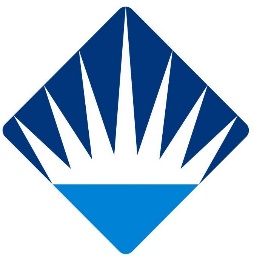 BAHÇEŞEHİR UNIVERSITYGRADUATE SCHOOLTHESIS JURY SUGGESTION FORM                   The above-mentioned instructors in order to examine the thesis and to defend the student                   It is recommended as "Thesis Exam Jury".                    I submit to your information for your need..Program Code Name:Program Code Name:Student's name and surname:Student number:TC Identification number:Title, Name and Surname of the Thesis Advisor Signature:Title of the Thesis:THESIS EXAM JURYTHESIS EXAM JURYTHESIS EXAM JURYTHESIS EXAM JURYMEMBERSMEMBERSMEMBERSMEMBERSTitle , First Name/Last Name InstitutionDepartmentThesis advisor:2nd Member:3rd Member :RESERVE MEMBERSRESERVE MEMBERSRESERVE MEMBERSRESERVE MEMBERSTitle , First Name/Last Name InstitutionDepartmentReserve 1st MemberReserve 2nd Member